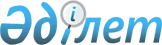 Об определении перечня социально значимых сообщений по городу ШымкентРешение маслихата города Шымкент от 11 декабря 2019 года № 58/506-6с. Зарегистрировано Департаментом юстиции города Шымкент 13 декабря 2019 года № 76
      Сноска. В заголовок решения внесены изменения на государственном языке, текст на русском языке не меняется, решением маслихата города Шымкент от 03.07.2023 № 5/53-VIII (вводится в действие со дня его первого официального опубликования).
      В соответствии с подпунктом 5) пункта1 статьи 14 Закона Республики Казахстан "Об автомобильном транспорте", маслихат города Шымкент РЕШИЛ:
      Сноска. Преамбула - в редакции решения маслихата города Шымкент от 03.07.2023 № 5/53-VIII (вводится в действие со дня его первого официального опубликования).


      1. Определить перечень социально значимых сообщений по городу Шымкент согласно приложению к настоящему решению.
      Сноска. В пункт 1 внесены изменения на государственном языке, текст на русском языке не меняется, решением маслихата города Шымкент от 03.07.2023 № 5/53-VIII (вводится в действие со дня его первого официального опубликования).


      2. Признать утратившим силу решение Южно-Казахстанского областного маслихата от 30 марта 2017 года № 11/115-VI "Об определении перечня социально значимых сообщений по городу Шымкент" (зарегистрировано в Реестре государственной регистрации нормативных правовых актов за № 4068, опубликовано в Эталонном конрольном банке нормативных правовых актов Республики Казахстан в электронном виде 27 апреля 2017 года).
      3. Государственному учреждению "Аппарат маслихата города Шымкент" в установленном законодательством Республики Казахстан порядке обеспечить:
      1) государственную регистрацию настоящего решения в Департаменте юстиции города Шымкент;
      2) в течении десяти календарных дней со дня государственной регистрации настоящего решения направление его копии на официальное опубликование в периодические печатные издания, распространяемые на территории города Шымкент;
      3) размещение настоящего решения на интернет-ресурсе маслихата города Шымкент после его официального опубликования.
      4. Настоящее решение вводится в действие по истечении десяти календарных дней после дня его первого официального опубликования. Перечень социально значимых сообщений по городу Шымкент
      Сноска. Приложение - в редакции решения маслихата города Шымкент от 03.07.2023 № 5/53-VIII (вводится в действие со дня его первого официального опубликования).
					© 2012. РГП на ПХВ «Институт законодательства и правовой информации Республики Казахстан» Министерства юстиции Республики Казахстан
				
      Председатель сессии

      маслихата города Шымкент

Б. Тулегенов

      Секретарь маслихата

      города Шымкент

Г. Ташкараев
Приложение к решению
маслихата города Шымкент
от 11 декабря 2021 года № 58/506–6с
№
Номер маршрута
Социально значимые сообщения
1
2
Микрорайон "Кайнар булак" – Рынок "Алаш"
2
6
Микрорайон "Турлан" – Остановка "Военный комиссариат"
3
9
Остановка "Жилой комплекс "Шымсити" – Рынок "Автонур"
4
10
Микрорайон "Нұртас" – Проспект Республики
5
11
Жилой массив "Маятас" – Рынок "Акбар"
6
12
Микрорайон "Жидели" – Остановка "Железнодорожный вокзал" 
7
15
Жилой массив "Таскен" – Рынок "Айна"
8
16
№276 квартал – Остановка "Военный комиссариат"
9
17
Микрорайон "Тұран" – Рынок "Автонур" 
10
18
Микрорайон "Самал" – Текстильный дом "Азала"
11
19
Микрорайон "Ынтымак–2" – Улица Толе би
12
20
Микрорайон "Достык" – Микрорайон "Коргасын"
13
21
Микрорайон "Курсай" – Микрорайон "Айкап" – Микрорайон "Нурсат"
14
23
Улица Сейтжана Куртаева – Автодорога №1
15
25
Жилой массив "Жанаталап" – Остановка "Рахат"
16
26
Микрорайон "Ак ниет" - Улица С. Жандосова
17
27
Остановка "Колос" – Микрорайон "Нурсат" 
18
30
Микрорайон "Сайрам" – Улица Толе би
19
32
Микрорайон "Сәуле" – Остановка "Военный комиссариат"
20
34
Микрорайон "Казыгурт" – Улица К. Цеткин
21
35
Микрорайон "Казыгурт" – Остановка "11 микрорайон"
22
37
Микрорайон "Самал-3" – Остановка "Железнодорожный вокзал"
23
42
Микрорайон "Кайтпас" – Остановка "Железнодорожный вокзал"
24
43
№276 квартал – Больница "Фосфор"
25
44
Жилой массив "Таскен" – Рынок "Айна"
26
45
Микрорайон "Достык" – Микрорайон "Нұршуак" – Рынок "Акбар"
27
51
Рынок "Алаш" – Улица Туркестанская
28
52
Микрорайон "Асар –2" – Остановка "Комеш булак"
29
54
Жилой массив "Таскен" – Рынок "Алаш"
30
55
Микрорайон "Ынтымак-2" – Остановка "Центральный стадион имени Кажымукана"
31
56
Микрорайон "Нұртас" – Объездная дорога
32
57
Микрорайон "Кайтпас" – Остановка "Родильный дом"
33
60
Микрорайон "Казыгурт" – Остановка "Железнодорожный вокзал"
34
61
Микрорайон "Азат" – Микрорайон "Нұршуак"
35
64
Рынок "Алаш" – Остановка "Железнодорожный вокзал"
36
65
Жилой массив "Мартобе" – Торговый дом "Гиперхаус"
37
66
Микрорайон "Батыс" – Микрорайон "Тұран"
38
67
Микрорайон "Нурсат" – Остановка "Свинцовый завод"
39
68
Микрорайон "Күншығыс" – Улица Ю. Гагарина
40
69
Остановка "Техохрана" – Рынок "Бекжан"
41
70
Микрорайон "Кайнарбулак" – Торговый дом "Гиперхаус"
42
71
Жилой массив "Кызыл су" – Рынок "Айна"
43
72
Остановка "Масложиркомбинат" – Рынок "Алаш"
44
74
Остановка "Свинцовый завод" – Остановка "Теріскей"
45
75
Микрорайон "Тұран" – Улица Толе би
46
84
Микрорайон "Теріскей" – Рынок "Акбар"
47
92
Микрорайон "Нурсат" – Улица Ш. Рашидова
48
96
Микрорайон "Казыгурт" – остановка "Агроферма" – Остановка "Крытый рынок"
49
102
 Улица И. Сеченова – Рынок "Айна" 
50
103
Рынок "Самал" – Остановка "Теріскей"
51
104
Микрорайон "Кайтпас" – Микрорайон "Онтустик" 
52
108
Остановка "Жилой комплекс "Шымсити" – Микрорайон "Күншығыс"
53
113
Микрорайон "Онтустик" – Микрорайон "Нурсат"
54
114
Микрорайон "Нұртас" – Остановка "Родильный дом"
55
122 
Поликлиника №7– Жилой массив "Карабастау" – Микрорайон "Улагат"
56
126
Рынок "Алаш" – Студенческий городок – Рынок "Алаш"
57
133
Рынок "Алаш" – Остановка "Военный комиссариат"
58
135
Микрорайон "Самал" – Улица Елшибек батыра
59
138
Микрорайон "Турлан" – Остановка "Аэровокзал"
60
139
Микрорайон "Сайрам" – Рынок "Акбар"
61
141
Микрорайон "Казыгурт" – Микрорайон "Мирас"
62
142
Жилой массив "Текесу" – Площадь "Ордабасы"
63
143
Жилой массив "Бадам–2" – Остановка "Радуга"
64
144
Остановка "Железнодорожный вокзал" – Остановка "Верхний рынок" – Жилой массив "Айнатас" – Жилой массив "Елтай" –Жилой массив "Жыланбузган"
65
146
Жилой массив "Жанаталап" – Объездная дорога – Жилой массив "Алтынтобе" – Микрорайон "Нурсат"
66
147
Микрорайон "Нурсат" – Жилой массив "Акжар" – Жилой массив "Актас"
67
148
Жилой массив "Шапырашты" – Улица Толе би
68
149
Микрорайон "Кайнар булак" – Микрорайон "Асар-2"– Микрорайон "Достык-2" – Остановка "Парк "Победа" имени Сабыра Рахимова"
69
150
Микрорайон "Достык" – Остановка "Железнодорожный вокзал"
70
158
Микрорайон "Самал" – Остановка "18 микрорайон" – Остановка "Центральная поликлиника"
71
169
Микрорайон "Онтустик" – Рынок "Самал"
72
171
Микрорайон "Бозарык" (дачи) – Остановка "Военный комиссариат"
73
171а
Микрорайон "Бозарык" – Остановка "Военный комиссариат"
74
180
Жилой массив "Кокбулак" – Остановка "Гульжан"
75
182
Микрорайон "Азат" – Микрорайон "Қорғасын"
76
191
Жилой массив "Карабастау" – Улица Б. Момышулы
77
206
Микрорайон "Сайрам" – Жилой массив "Абдулабад"